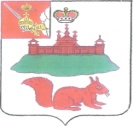 АДМИНИСТРАЦИЯ КИЧМЕНГСКО - ГОРОДЕЦКОГО                             МУНИЦИПАЛЬНОГО РАЙОНА  ВОЛОГОДСКОЙ ОБЛАСТИРАСПОРЯЖЕНИЕ                       от  31.03.2017     №  123-р                                  с. Кичменгский ГородокО мерах по обеспечению охраны лесов и месторождений торфа на территории района от пожаров в 2017 годуВ целях обеспечения охраны лесов и месторождений торфа на территории района от пожаров, координации действий в проведении профилактической работы, противопожарных мероприятий, направленных на пресечение возникновения лесных и торфяных пожаров, создания  условий для обеспечения успешной борьбы с лесными пожарами в лесных массивах и на площадях месторождений торфа, а также в соответствии со статьями 51, 52, 53, 83, Лесного кодекса Российской Федерации, федеральными законами от 21 декабря 1994 года № 68-ФЗ «О защите населения и территорий от чрезвычайных ситуаций природного и техногенного характера»                                 (с последующими дополнениями и изменениями) и от 21 декабря 1994 года №69-ФЗ «О пожарной безопасности» (с последующими изменениями и дополнениями), постановлением правительства Российской Федерации                          от 30 июня 2007 года № 417 «Об утверждении пожарной безопасности                       в лесах»,1. Утвердить Комплексный план  мероприятий по охране лесов и торфяных месторождений  от пожаров на 2017 год. ( Приложение)2. Кичменгско - Городецкому районному отделу - государственного лесничества (Ржановская С.А.):2.1. Обеспечить государственный пожарный надзор в лесах, государственный лесной контроль и надзор в сфере использования, охраны, защиты, воспроизводства лесов в пределах своих полномочий.2.2. Обеспечить выполнение следующих мер противопожарного обустройства лесов на лесных участках, предоставленным в постоянное (бессрочное пользование, в аренду, лицами, использующими леса на основании проекта освоения лесов:- строительство, реконструкция и эксплуатация лесных дорог, предназначенных для охраны лесов от пожаров;- прокладка просек, противопожарных разрывов, устройство противопожарных минерализованных полос;- устройство пожарных водоемов и подъездов к источникам противопожарного водоснабжения; - проведение профилактического контролируемого противопожарного выжигания хвороста, лесной подстилки, сухой травы и других лесных горючих материалов;2.3. Осуществлять контроль за наличием средств предупреждения и тушения лесных пожаров в соответствии с действующими нормативами обеспеченности данными средствами лиц, использующих леса, в том числе за:- приобретением противопожарного снаряжения и инвентаря;- содержанием пожарной техники  и оборудования, систем связи и оповещения;- созданием резерва пожарной техники и оборудования, противопожарного снаряжения и инвентаря, а также горюче-смазочных материалов.2.4. Довести до сведения лиц,  что в соответствии с постановлением Правительства Российской Федерации  от 30 июня 2007 года № 417 «Об утверждении правил пожарной безопасности в лесах» в период со дня схода снежного покрова до установления дождливой осенней погоды или образования снежного покрова в лесах запрещается:- разводить костры в хвойных молодняках, на гарях, на участках поврежденного леса, торфяниках, в местах рубок (лесосеках), не очищенных от порубочных остатков и заготовленной древесины, в местах с подсохшей травой, а также под кронами деревьев; - бросать горящие спички, окурки, стекло (стеклянные бутылки, банки и др.). 3. Управление по экономической политике и сельскому хозяйству администрации Кичменгско-Городецкого муниципального района (Рябева Елена Михайловна) провести разъяснительную работу с руководителями сельскохозяйственных организаций о недопущении проведения неконтролируемых сельскохозяйственных палов с требованием выполнения опашки кромок полей, примыкающим к лесным массивам 4. Рекомендовать главам сельских поселений:                                                                                     4.1. Обеспечить выполнение первичных мер пожарной безопасности в границах сельских поселений;4.2. Организовать осуществление мер пожарной безопасности в лесах  в отношении лесных участков находящихся в муниципальной собственности;4.3. Принимать меры по недопущению и прекращению бесконтрольного сжигания твердых бытовых отходов  на свалках во избежание перехода  очагов возгорания на лесные участки;  4.4. Организовать добровольные пожарные дружины из числа проживающих на территории сельского поселения граждан с обеспечением их первичными средствами  тушения пожаров и противопожарным инвентарем; 4.5. Создать в целях пожаротушения условия для забора в любое время года воды  из источников наружного водоснабжения, расположенных в сельских населенных пунктах  и на прилегающих к ним территориях;4.6. До 10 мая 2017 года  обеспечить создание противопожарных барьеров  (минерализованных полос) по границам населенных пунктов, примыкающим к лесным массивам.5.  Контроль за выполнением данного распоряжения возложить на заместителя главы администрации района А.С. Щепелина.6. Распоряжение, разместить на официальном сайте Кичменгско - Городецкого муниципального района информационно - телекоммуникационной сети "Интернет".Первый заместитель Главы администрации района,ВрИО Главы администрации района	        О.В.КитаеваУТВЕРЖДЕНраспоряжением администрации района31.03.2017 от 123-р     (приложение)   Комплексный план  мероприятий по охране лесов и торфяных месторождений от пожаров в 2017 году№ п/пСодержание мероприятий Срок исполненияИсполнитель1.Разработать план оперативных мероприятий по тушению, возникновению лесных пожаров, предусматривающий разделение территории лесфонда, средства тушения и ответственных лиц, планы профилактических мероприятий на сезон с утверждением в районной администрации, сельских поселениях,  ПСЧ-29, КУ ПБ ВО «Противопожарная служба области», Аварийно-спасательная служба Кичменгско - городецкого района.1 декада апреляКич-Городецкий районный отдел –государственное лесничество2.Провести совещание по готовности к пожароопасному сезону лесхозов, арендаторов, юридических лиц и сельхозформирований.1 декада апреляКич-Городецкий районный отдел –государственное лесничество3.Провести совместные учения с ПСЧ-29, отдел ПП, ГО и ЧС администрации района, КУ ПБ ВО «Противопожарная служба области», Кич - Городецким лесхозом по тушению лесных пожаров2 декада маяКич-Городецкий районный отдел –государственное лесничество4.Укомплектовать или организовать вновь, утвердив приказами по предприятиям спецподразделения по тушению лесных пожаров/ДПД, ДПК/. Организовать обучение их членов по вопросам техники и тактики тушения лесных и торфяных и правилам ТБ на тушении.  апрельКич-Городецкий лесхоз-филиал САУ лесного хозяйства ВО  «Вологдалесхоз», арендаторы лесных участков5.Создать необходимые запасы противопожарного инвентаря, подготовить технику и транспорт, запасы ГСМ на пожароопасный период.  апрель-майЛесхоз, арендаторы лесных участков, сельхозформирования6.Определить и оборудовать места приема донесений, а при необходимости-места вертолетных площадок. майКич – Городецкий лесхоз, арендаторы лесных участков7.Провести проверки лесхозов арендаторов лесозаготовительных предприятий, организаций, сельхозформирований, индивидуальных предпринимателей по готовности к пожароопасному периоду, выполнению «Правил пожарной безопасности в лесах РФ».апрельКич-Городецкий районный отдел –государственное лесничество8.Организовать усиленный надзор за состоянием пожарной безопасности в лесах района в период высокой пожарной опасности. Обеспечить патрулирование наиболее посещаемых участков силами лесничества, участковыми инспекторами  ОМВД по Кич- Городецкому районувесь периодКич-Городецкий районный отдел –государственное лесничество, лесхоз, ОМВД по Кич- Городецкому району, специалисты по ГОЧС и МОБ подготовки администрации района9.Своевременно провести основные работы по противопожарному обустройству территорий лесфонда. апрель-июньКич – Городецкий лесхоз, арендаторы лесных участков10.Содержать в постоянной готовности пожарную технику, пожарные водоемы, транспорт. Принимать незамедлительные меры по тушению лесных пожаров.весь периодКич – Городецкий лесхоз, арендаторы лесных участков, сельхозформирования11.Создать при сельских поселениях оперативные группы по организации тушения лесных пожаров, выявлению причин их возникновения и привлечению виновных к ответственности.  апрельадминистрации сельских поселений, ОМВД по Кич- Городецкому району , лесхоз 12.Запретить в пожароопасный период всем лесопользователям огневую очистку лесосек, сельхозформированиям – выжигание травы на покосах и стерни на полях.весь периодКич-Городецкий районный отдел –государственное лесничество13.Обеспечить своевременное и оперативное оповещение населения о степени пожарной опасности в лесу, необходимую гласность по вопросам соблюдения правил пожарной безопасности гражданами и предприятиями.весь периодКич-Городецкий районный отдел –государственное лесничество